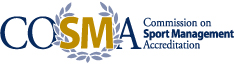 SUMMARY OF ACCREDITATION STATUSLasell CollegeIn accordance with the April 2016 COSMA Accreditation Process Manual (p. 28), this summary of accreditation status describes the formal action taken by the Commission on Sport Management Accreditation (COSMA) Board of Commissioners with regard to an academic unit/sport management program seeking accreditation for its sport management programs by COSMA.Profile of Academic Unit/Sport Management ProgramType of Programs:	Bachelor of Science, Sport Management	Master of Science, Sport Management (in Candidacy Status)Most Recent Accreditation ActionsBachelor of Science degreeDecision:				Removal of “Administrative Probation”Lasell College updated their student achievement data on their website and removed incorrect references to the accreditation status of their master’s degree program.Bachelor of Science degreeDate:					September 29, 2017Decision:				Administrative ProbationReasons for Accreditation ActionFailure make available current student achievement data on your website and misrepresentation of accreditation status on a program’s website or the misperception that a program is accredited by COSMA on a program’s website. (Accreditation Process Manual, December 2015, p. 28, 29 and p.30).Administrative Probation is levied on currently accredited programs and programs in Candidacy Status that fail to follow administrative and/or reporting requirements. Administrative Probation may be converted to Probation within 30 days of either nonresponse or insufficient documentation of the requested materials or implementation of the corrective behavior. COSMA awards of Probation are final and are not subject to appeal. However, the program may voluntarily withdraw its application for accreditation anytime prior to COSMA’s actions for Probation.Master of Science degreeDate:					September 23, 2016Decision:				Deny AccreditationReasons for Negative Accreditation ActionBased on review of the self study document, the site visit report and the program’s response, the Board of Commissioners determined that the program is in significant noncompliance with COSMA’s accreditation principles, but noted that progress has been made and the program is clearly working toward compliance with the COSMA Principles. The following constitutes a summary list of items found out of compliance:Principle 1: Outcomes AssessmentProvide collected outcomes assessment data for one year. This includes: a) Results of the implementation of the outcomes assessment, b) a summary of the changes and improvements that are needed based on the results of the implementation of the outcomes assessment plan, c) a summary of the action plans that are developed to implement the identified changes and improvements, d) a summary of the realized outcomes that result from the execution of the action plans and e) a narrative that describes the ways in which outcomes assessment results are integrated into strategic planning and budgeting (“closing the loop”).Principle 2: Strategic Planning2.	The program’s mission statement does not indicate why the institution engages in sport management education at the graduate level.Principle 3: Curriculum3.	3.6 Master’s Degree Curriculum: It is not clear that the Introduction to Sport Management course addresses students entering the program who do not have a foundation in the common professional component areas. Provide a syllabus for this course and describe the process for determining who takes this course.Principle 7: Internal and External Relationships4.	7.2 Admissions Processes – Current admissions practices whereby students are placed in out-of-sequence courses undermine students’ ability to have a reasonable chance to succeed in the program. Provide evidence that program faculty are working closely with the College’s Admissions Office to facilitate better communication with and advising of incoming students.5.	7.5 External Cooperative Arrangements – The program was asked to resubmit a response to this Principle and none was provided.Principle 8: Educational Innovation6.	The responses to items in this Principle indicated action that is “planned” or “will be addressed,” but no evidence was provided as to what has happened or is happening to be in compliance with the Principle.Past Accreditation ActionsDate:					March 16, 2016Bachelor of Science degreeDecision:	Reinstatement of “Accredited with Notes” status Master of Science degreeDecision:				Removal of “Administrative Probation”Lasell College submitted the requested Self-Study document on March 16, 2016.Date:					March 9, 2016Bachelor of Science degreeDecision:	“Suspension of Accreditation”Master of Science degreeDecision:				“Administrative Probation”Reasons for Negative Accreditation ActionsLasell College’s Bachelor of Science degree’s accreditation was Suspended on March 9, 2016, for the following reasons:Suspension of accreditation occurs when, in the judgment of the Board of Commissioners, an institution no longer complies with COSMA’s accreditation principles and/or policies and procedures. A judgment of suspension will specify the time, conditions, and terms by which an institution may regain accreditation through correction of the conditions that led to the suspension.When any substantial or significant change in the operation, structure, governance, ownership, control, location, facilities, or sport management programs of the institution is made without notification to COSMA.When the academic unit/sport management program fails to respond adequately to inquiries or requests for information, or fails to cooperate in completing arrangements for a scheduled evaluation.When the academic unit/sport management program has substantially disregarded directives of COSMA.If the academic unit/sport management program does not correct the conditions that led to the suspension in the specified time period, its sport management programs will be subject to revocation of accreditation (Accreditation Process Manual, p. 30).Lasell College’s Master of Science in Sport Management degree was placed on Administrative Probation for the following reason:Failure to submit a completed Self-Study document for the Master of Science in Sport Management (Sport Leadership, Sport Hospitality, Sport Non-Profit) degree by the deadline of February 29, 2016.Administrative Probation is levied on currently accredited programs and programs in Candidacy Status that fail to follow administrative and/or reporting requirements. Administrative Probation may be converted to Probation within 30 days of either nonresponse or insufficient documentation of the requested materials or implementation of the corrective behavior. COSMA awards of Probation are final and are not subject to appeal. However, the program may voluntarily withdraw its application for accreditation anytime prior to COSMA’s actions for Probation (Accreditation Process Manual, December 2015, page 29).Past Accreditation Decisions: Bachelor of Science degreeDate:					November 20, 2014Decision:	“Accredited with Notes” in November 2014The COSMA Board of Commissioners reviewed the Lasell College’s Bachelor of Science, Sport Management program in November 2014. The review was based on the eight COSMA accreditation principles that require an academic unit/sport management program to show that its program(s) displays excellence in undergraduate and graduate sport management education and continuous improvement through COSMA’s developmental approach (June 2010 COSMA Accreditation Principles and Self Study Preparation, p. 1).On November 20, 2014, the COSMA Board of Commissioners determined that Lasell College demonstrated that it meets these principles, that its program is consistent with the continuous improvement and excellence in sport management education that COSMA has established and should receive recognition for a period up to September 2021.Additional Reporting RequirementsLasell College’s Bachelor of Science degree is “Accredited with Notes.” “Accredited with Notes” indicates that certain principles of COSMA have not been met. The institution is required to address the Notes on an annual basis until those concerns are dealt with by the institution and accepted by COSMA. The institution has up to three years to eliminate the deficiencies identified in the Notes. If the deficiencies are not removed within the required three-year period, the BOC may place it on probation (May 2013 COSMA Accreditation Process Manual, pp. 20-21).Issue: The submission included four direct measures and one indirect measure of student learning. COSMA requires at least two direct and two indirect measures.Note 1: Provide information for one additional indirect measure of student learning. This means including it in the outcomes assessment matrix, providing a copy of the instrument or rubric, and including data.Date:					November 2011Decision:				“Accreditation Deferred” in November 2011The COSMA Board of Commissioners (BOC) determined that Lasell College did not provide adequate information concerning compliance with a number of principles and the BOC deferred action until a later date. A deferral is, in effect, a ruling of no action on accreditation at that time. There are two major reasons for a deferral action: First, the deficiencies are extensive; and/or second, adequate information concerning compliance with principles was not included in the self-evaluation or self-study document or other related documents. If, within three years of the “accreditation deferred” action by the Board of Commissioners, an institution corrects the deficiencies that caused the accreditation to be deferred, the institution may write a letter notifying COSMA of the corrective action it has taken. The BOC will validate that the deficiencies have been corrected at their next meeting and the institution will be notified of the action of the BOC.Additional Reporting RequirementsAccording to COSMA’s Accreditation Process Manual, when an institution that is a Candidate for Accreditation is found to be in noncompliance with a number of the COSMA principles, the Board of Commissioners may defer action until a later date (usually within three years) pending remedial action and/or receipt of additional information. The reasons for the deferral will be stated in writing by the BOC, along with an invitation to respond. The institution will continue to hold the status of Candidate for Accreditation. A deferral is, in effect, a ruling of no action on accreditation at that time.Principle 1:  Outcomes AssessmentIssue:  All program-level goals and objectives were revised.Outcome:  Submit one year of data for all direct and indirect measures of student learning.Resolved: November 2014Issue:  Provide revised learning objectives that include a focus on assessing the ability of students to integrate and critically synthesize information to better align with the significant focus on connected learning.Outcome:  Revise the following objectives to show the connection to the focus on connected learning and provide one year of data to show the connection:  Goal 3, Objectives 2 and 3; Goal 4, Objectives 1 and 2.Resolved: November 2013Issue:  Provide additional data from all direct and indirect measures that reflects the following:Submit data from a larger sample of students (e.g., some measures studied only 10 students).Clarify the use of oral presentations by showing how individual students were evaluated as members of the larger group and how a 95 percent average (“excellent”) was achieved for all group presentations in the sport facility/event management and sport marketing courses.Provide consistent and complete data for the web portfolio that also reflects a greater emphasis in its strategic implementation throughout the curriculum.Outcome:  No response to this request.  Submit a response.Resolved: November 2013Issue:  Show how the capstone course (implemented in 2010-11), web portfolio, and internship can be better utilized for additional data collection and analysis.Outcome:  No response to this request.  Submit a response.Resolved: November 2013Issue:  Revise learning goals/outcomes so that each one is assessed by a direct measure of student learning.  Specific examples include the following:Goal 2, outcome A (appropriate interpersonal communication skills) only uses the indirect data from internships supervisors.Goal 3, outcome A (appropriate and successful professional behaviors) only uses indirect data from internship supervisors.Outcome:  Provide one year of data from these goals/outcomes.Resolved: November 2013Issue: Revise the outcomes assessment to include data from all levels of courses (not just 100 and 200 level, but also 300 and 400 level courses) particularly when examining higher order skills.Outcome:  Provide one year of data.Resolved: November 2014Issue:  Provide artifacts/examples of scored rubrics to show how they are being implemented.Outcome:  While rubrics, charts, and paper documents were provided, they are for the previous learning goals and objectives.  Provide updated artifacts/examples of scored rubrics based on the revised goals and objectives.Resolved: November 2013Principle 2:  Strategic PlanningIssue:  All program-level goals and objectives were revised (see above).Outcome:  Provide an updated response to the self-study guidelines for this principle.Resolved: November 2013Principle 3:  CurriculumIssue:  All program-level goals and objectives were revised (see above).Outcome:  Provide an updated response to the self-study guidelines for this principle.Resolved: November 2013Principle 4:  FacultyIssue:  Two of three full-time faculty members have degrees in athletic administration and golf.  One full-time faculty member is not yet doctorally-qualified.Outcome:  Provide updated CVs for all faculty.  Provide an update on the third faculty member’s progress toward earning a doctorate.  Submit an updated version of Table 7:  Faculty Coverage Summary.Resolved: November 2013.Reaffirmation of Accreditation:  September 2021Student Learning OutcomesInformation pertaining to student learning and achievement in the sport management program accredited by COSMA can be obtained by visiting the Lasell College’s website or by contacting Bill Nowlan at bnowlan@lasell.edu.